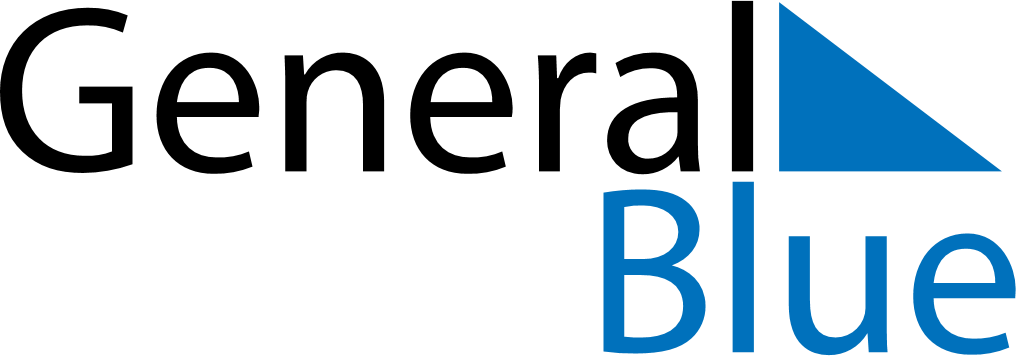 March 2024March 2024March 2024March 2024March 2024March 2024March 2024Dayton, Ohio, United StatesDayton, Ohio, United StatesDayton, Ohio, United StatesDayton, Ohio, United StatesDayton, Ohio, United StatesDayton, Ohio, United StatesDayton, Ohio, United StatesSundayMondayMondayTuesdayWednesdayThursdayFridaySaturday12Sunrise: 7:09 AMSunset: 6:28 PMDaylight: 11 hours and 18 minutes.Sunrise: 7:08 AMSunset: 6:29 PMDaylight: 11 hours and 21 minutes.34456789Sunrise: 7:06 AMSunset: 6:30 PMDaylight: 11 hours and 23 minutes.Sunrise: 7:05 AMSunset: 6:31 PMDaylight: 11 hours and 26 minutes.Sunrise: 7:05 AMSunset: 6:31 PMDaylight: 11 hours and 26 minutes.Sunrise: 7:03 AMSunset: 6:32 PMDaylight: 11 hours and 28 minutes.Sunrise: 7:02 AMSunset: 6:33 PMDaylight: 11 hours and 31 minutes.Sunrise: 7:00 AMSunset: 6:34 PMDaylight: 11 hours and 34 minutes.Sunrise: 6:59 AMSunset: 6:35 PMDaylight: 11 hours and 36 minutes.Sunrise: 6:57 AMSunset: 6:36 PMDaylight: 11 hours and 39 minutes.1011111213141516Sunrise: 7:55 AMSunset: 7:38 PMDaylight: 11 hours and 42 minutes.Sunrise: 7:54 AMSunset: 7:39 PMDaylight: 11 hours and 44 minutes.Sunrise: 7:54 AMSunset: 7:39 PMDaylight: 11 hours and 44 minutes.Sunrise: 7:52 AMSunset: 7:40 PMDaylight: 11 hours and 47 minutes.Sunrise: 7:51 AMSunset: 7:41 PMDaylight: 11 hours and 49 minutes.Sunrise: 7:49 AMSunset: 7:42 PMDaylight: 11 hours and 52 minutes.Sunrise: 7:48 AMSunset: 7:43 PMDaylight: 11 hours and 55 minutes.Sunrise: 7:46 AMSunset: 7:44 PMDaylight: 11 hours and 57 minutes.1718181920212223Sunrise: 7:44 AMSunset: 7:45 PMDaylight: 12 hours and 0 minutes.Sunrise: 7:43 AMSunset: 7:46 PMDaylight: 12 hours and 3 minutes.Sunrise: 7:43 AMSunset: 7:46 PMDaylight: 12 hours and 3 minutes.Sunrise: 7:41 AMSunset: 7:47 PMDaylight: 12 hours and 5 minutes.Sunrise: 7:40 AMSunset: 7:48 PMDaylight: 12 hours and 8 minutes.Sunrise: 7:38 AMSunset: 7:49 PMDaylight: 12 hours and 10 minutes.Sunrise: 7:36 AMSunset: 7:50 PMDaylight: 12 hours and 13 minutes.Sunrise: 7:35 AMSunset: 7:51 PMDaylight: 12 hours and 16 minutes.2425252627282930Sunrise: 7:33 AMSunset: 7:52 PMDaylight: 12 hours and 18 minutes.Sunrise: 7:31 AMSunset: 7:53 PMDaylight: 12 hours and 21 minutes.Sunrise: 7:31 AMSunset: 7:53 PMDaylight: 12 hours and 21 minutes.Sunrise: 7:30 AMSunset: 7:54 PMDaylight: 12 hours and 24 minutes.Sunrise: 7:28 AMSunset: 7:55 PMDaylight: 12 hours and 26 minutes.Sunrise: 7:27 AMSunset: 7:56 PMDaylight: 12 hours and 29 minutes.Sunrise: 7:25 AMSunset: 7:57 PMDaylight: 12 hours and 31 minutes.Sunrise: 7:23 AMSunset: 7:58 PMDaylight: 12 hours and 34 minutes.31Sunrise: 7:22 AMSunset: 7:59 PMDaylight: 12 hours and 37 minutes.